Catégorie                          B 	 Bât. à Énergie Positive            Diplôme BEP® 2016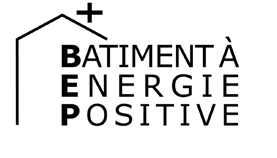 Organisations à but non lucratif, les communautés d’Emmaüs œuvrent en faveur des personnes en situation précaire et se consacrent à différents projets humanitaires en Suisse et à l’étranger. Le développement durable est pour elles un objectif à part entière. Ainsi, en 2015, la commun- auté des Chiffonniers d’Emmaüs de Genève a investi dans une installation PV de 178 kW. Orien- tée est-ouest et bien intégrée au toit du bâtiment en ville de Carouge/GE, elle produit 161’700 kWh/a. On a remplacé les fenêtres, mais peu touché aux façades. Avec une autoproduction de 145%, le Bâtiment à Énergie Positive (BEP) satisfait les normes du label.BEP 145% communauté d’Emmaüs, 1127 Carouge/GELes communautés d’Emmaüs, organisations à but non lucratif, soutiennent les personnesd’eau chaude. Une chaudière à mazout con- tinue à chauffer le BEP. L’installation PV per-Données techniquesBesoins en énergie aprés rénovationen situation d’urgence. Elles financent leurmet d’économiser 12.2 t de CO2par année.SRE: 2’000 m2	kWh/m2a	%	kWh/a Besoins de chaleur:		36.0	64    72’000action grâce à des dons et à la revente desmarchandises reçues. Le développement durable est une priorité dans le domaine so- cial, mais pas seulement, car les commun- autés s’engagent aussi sur le plan énergé- tique, par exemple en ce qui concerne leurs propriétés.La communauté des Chiffonniers d’Emmaüs de Genève a ainsi mis en service une installation PV de 178 kW. Orientée est- ouest et placée sur le toit plat du bâtiment en ville de Carouge, celle-ci produit 161’700 kWh/a. Les fenêtres ont été remplacées, mais les façades n’ont subi que peu de mo- difications.La consommation s’élève à 111’700 kWh/a. On n’utilise toutefois presque pasL’autoproduction est de 145%. Cette réno-vation partielle montre qu‘il est désormais facile de réaliser un BEP, avec de la bonne volonté.L’engagement social et durable de la communauté d’Emmaüs de Genève est ex- emplaire et reçoit pour cela le diplôme BEP 2016.Electricité:	19.9	36    39’743Total besoins énerg.:	55.9    100  111’743Alimentation énergetiqueAutoprod.:   m2       kWc    kWh/m2a	%	kWh/a PV-Toit:  1‘041    178	155.3    145  161’668Bilan énergetique (énergie finale)	%	kWh/aAlmentation énergetique:	145  161’668Total besoins en énergie:	100   111’743Surplus d’électricité solaire:	45    49’925Confirmé par SIG le 17.08.2016Ana-Isabel Barros, Tel. 022 420 75 19Personnes impliquéesAdresse du bâtiment et maître d’ouvrage:Communauté des Chiffoniers d’EmmaüsEric Bachmann, Route de Drize 5, 1227 Carouge Tel. 079 629 73 31, eric.bachmann@genevavelo.ch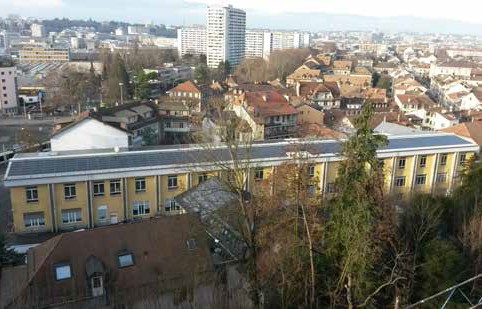 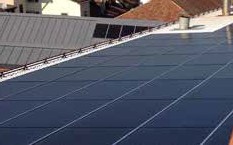 1	2La communauté d’Emmaüs au cœur de Carouge (GE) et son installation PV de 178 kW, orientée est-ouest et produisant 161’700 kWh/a de courant solaire.L’installation PV permet de réduire les émissions de CO2 d’environ 12.2 t par année.62     |    Schweizer Solarpreis 2016    |    Prix Solaire Suisse 2016